בס"ד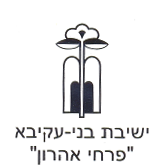 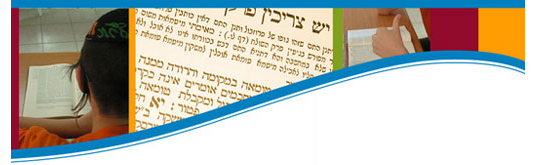 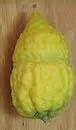 לימוד בחברותות -לולב הגזול-18 גמ' ל"ה:-ל"ו.							שם התלמיד:_____________הגמרא עוסקת בהמשך פסולי אתרוג לסוגיהם!מהי חזזית?(שים לב היכן יש לחפש את התשובה).__________________________.מה ההבנה הראשונה בדברי רב חסדא?____________________________________________________________________________________________________.מדוע דוחה זאת רבא?________________________________________________.מה ההבנה למסקנה בדברי רב חסדא?"ועל חוטמו ואפילו במשהו"האם רבא בדבריו לעיל, בא להקל או להחמיר? הסבר___________________________________________________________________________________________.עיין בראשונים וכתוב מהם השיטות בהגדרת חוטם?איזה טעם נותן הרא"ש לשיטת רש"י בהגדרת חוטם?(שם באות כ')_______________________________________________________________________________."ניטלה פטמתו"היכן מצוי הפיטם של האתרוג לפי רש"י על המשנה? ומאיזה פרי הוא מביא ראיה?________________________________________________________________________.איזה שיטה נוספת מביא רש"י בהגדרת פיטם בפירושו על הגמרא?__________________________________________________________________________________.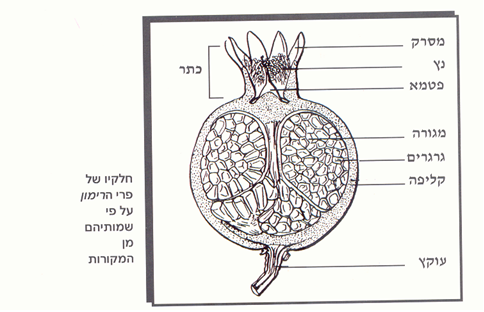 כמו איזו שיטה הוא סובר?_______________________.עיין ברא"ש אות ט"ז מהמילים:"ועתה לפי' קמא" וכתוב:א. מה יסבור מי שמפרש פיטם כחלק העליון אם יחסר העוקץ ומדוע?_______________________________________________________________________________________________________________.ב. מה יסבור מי שמפרש פיטם עוקץ אם יחסר הפיטם העליון ומדוע?_______________________________________________________________________________________________________________.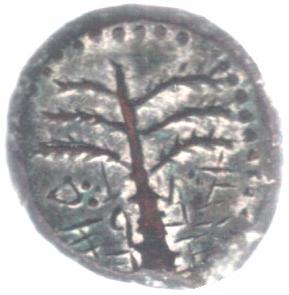 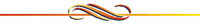 פיזור                         מיקוםבמקום אחדבשניים או שלוש מקומותחזזית על רובוחזזית על מיעוטושם הראשון המפרש:הגדרהרש"י ד"ה: ובחוטמו.ר"ח ע"פ ד"ה:ניטלה פטמתורא"ש אות כ' בשיטת הרי"ף